Pre-Calculus 10Chapter 6 TestName: _______________________________________________			May 6, 2022											Mr. Formaran1.	Solve the linear system; 		x + y   = 6		x – y   = 2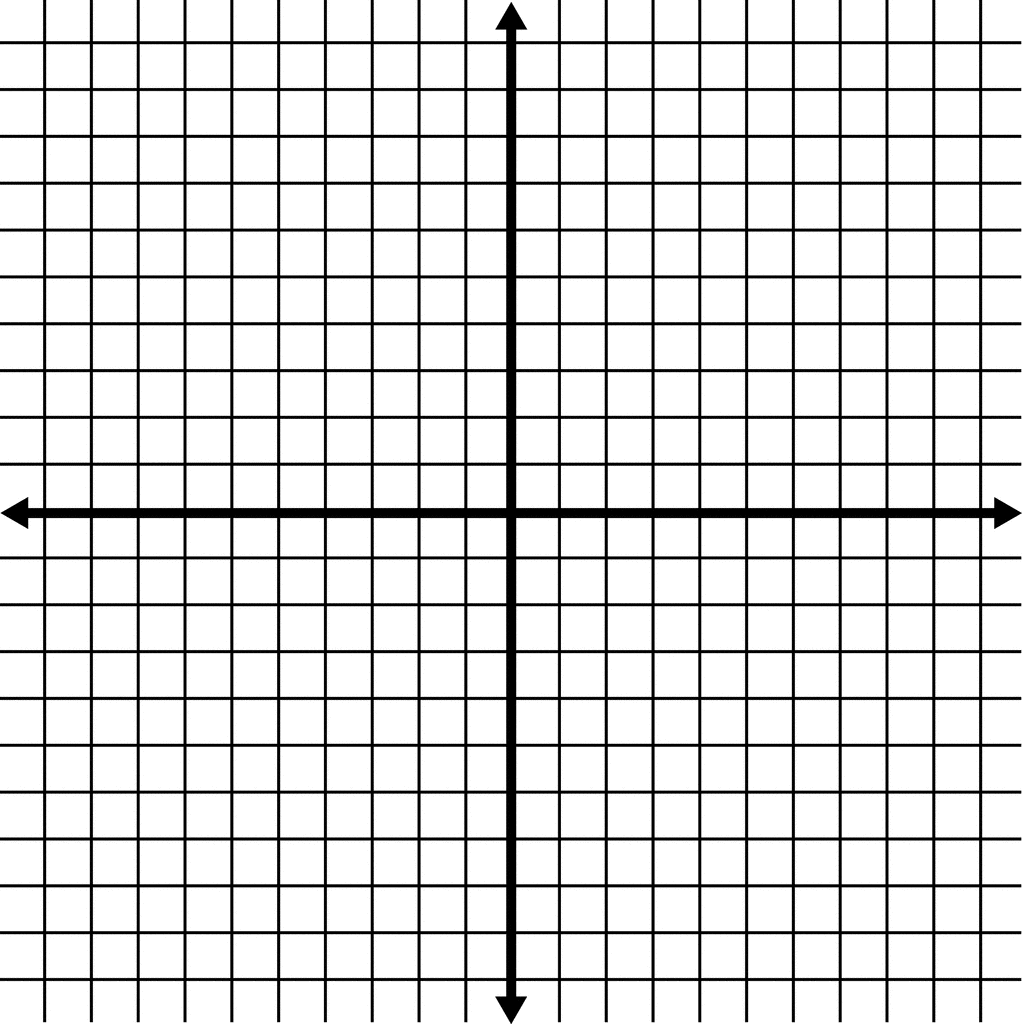 2.	Solve the linear system     3x + 2y = 12    by any method. (4 marks)				         2y – x = 4 3.	The sum of two numbers is 43, and the difference is 9. Find the numbers. (6 marks)4.	Jerry has 115 coins, consisting of dimes and quarters. If the total value of his coins is $16.75, how many dimes and quarters does he have?(6 marks)